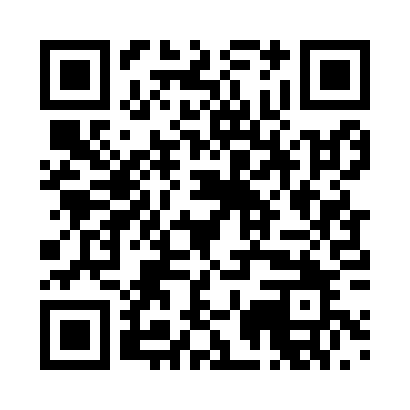 Prayer times for Augustdorf, GermanyWed 1 May 2024 - Fri 31 May 2024High Latitude Method: Angle Based RulePrayer Calculation Method: Muslim World LeagueAsar Calculation Method: ShafiPrayer times provided by https://www.salahtimes.comDateDayFajrSunriseDhuhrAsrMaghribIsha1Wed3:225:551:225:268:5011:122Thu3:185:531:225:268:5211:153Fri3:145:511:225:278:5411:184Sat3:115:491:225:288:5511:225Sun3:085:471:225:288:5711:256Mon3:085:461:225:298:5911:287Tue3:075:441:225:309:0011:298Wed3:065:421:225:309:0211:299Thu3:055:401:225:319:0311:3010Fri3:055:391:215:319:0511:3111Sat3:045:371:215:329:0711:3112Sun3:035:361:215:339:0811:3213Mon3:035:341:215:339:1011:3314Tue3:025:321:215:349:1111:3315Wed3:015:311:215:359:1311:3416Thu3:015:291:215:359:1411:3517Fri3:005:281:225:369:1611:3518Sat3:005:271:225:369:1711:3619Sun2:595:251:225:379:1911:3720Mon2:595:241:225:379:2011:3721Tue2:585:231:225:389:2211:3822Wed2:585:211:225:399:2311:3823Thu2:575:201:225:399:2411:3924Fri2:575:191:225:409:2611:4025Sat2:575:181:225:409:2711:4026Sun2:565:171:225:419:2811:4127Mon2:565:161:225:419:3011:4228Tue2:555:151:225:429:3111:4229Wed2:555:141:235:429:3211:4330Thu2:555:131:235:439:3311:4331Fri2:555:121:235:439:3411:44